CÁMARA DE REPRESENTANTES COMISIÓN TERCERA CONSTITUCIONAL PERMANENTE (ASUNTOS ECONÓMICOS)SESION ORDINARIA VIRTUALLEGISLATURA 2019– 2020(Del 20 de julio de 2019 al 20 de junio de 2020)ORDEN DEL DÍADe la Sesión Formal Virtual del día viernes 12 de junio de 2020HORA 12:00 m.ILLAMADO A LISTA Y VERIFICACIÓN DEL QUÓRUMIIDEBATE DE CONTROL POLÍTICO SEGÚN PROPOSICIÓN N°. 016, DEL 01 DE JUNIO DE 2020, SUSCRITA POR LOS  HONORABLES REPRESENTANTES: JOHN JAIRO ROLDÁN AVENDAÑO, ÓSCAR DARÍO PÉREZ PINEDA, NIDIA MARCELA OSORIO SALGADO y JHON JAIRO BERRÍO LÓPEZ.Citados: Ministro de Vivienda, Ciudad y Territorio, doctor JONATHAN MALAGÓN GONZÁLEZ.Superintendente de Servicios Públicos Domiciliarios, doctora NATASHA AVENDAÑO GARCÍA.Invitados:Señor Gerente de Empresas Públicas de Medellín, doctor ALVARO GUILLERMO RENDÓN LÓPEZAlcalde del Municipio de Bello, doctor ÓSCAR ANDRÉS PÉREZ MUÑOZ.Director General Área Metropolitana del Valle de Aburrá, doctor JUAN DAVID PALACIO CARDONA.Procurador General de la Nación, doctor FERNANDO CARRILLO FLOREZ.Contralor General de la República, doctor CARLOS FELIPE CORDOBA LARRARTEPROPOSICIÓN N°. 016(Bogotá D.C., 1°. de junio de 2020)Cítese a debate de control político al Señor Ministro de Vivienda, Ciudad y Territorio, doctor JONATHAN MALAGÓN GONZÁLEZ, a la Señora Superintendente de Servicios Públicos Domiciliarios, doctora NATASHA AVENDAÑO GARCÍA, e invítese al señor Gerente de Empresas Públicas de Medellín, doctor ALVARO GUILLERMO RENDÓN LÓPEZ, al señor Alcalde del Municipio de Bello, doctor ÓSCAR ANDRÉS PÉREZ MUÑOZ, al señor Procurador General de la Nación, doctor FERNANDO CARRILLO FLOREZ, y al señor Contralor General de la República, doctor CARLOS FELIPE CORDOBA LARRARTE, para que en sesión formal virtual que llevará a cabo esta Célula Congresional el día miércoles 10 de junio de 2020, a las 10:00 a.m., nos ilustre sobre la Planta de Tratamiento de Aguas Residuales Aguas Claras ubicada en el Municipio de Bello Antioquia. (Cuestionarios H.R  John Jairo Roldán Avendaño).PROPOSICION ADITIVA A LA PROPOSICIÓN N°. 016 (Bogotá D.C., 5 de junio de 2020)Invítese al señor Director General del Área Metropolitana del Valle de Aburrá, doctor JUAN DAVID PALACIO CARDONA,  para que en la Sesión formal virtual que llevará a cabo en esta Célula Congresional el día miércoles 10 de junio de 2020, a las 10:00 a.m., informe a esta Comisión, sobre la Planta de Tratamiento de Aguas Residuales Aguas Claras ubicada en el Municipio de Bello Antioquia  ( Cuestionario adjunto)IIILO QUE PROPONGAN LOS HONORABLES REPRESENTANTES A LA CÁMARAJOHN JAIRO ROLDÁN AVENDAÑOPresidenteJHON JAIRO BERRÍO LÓPEZVicepresidente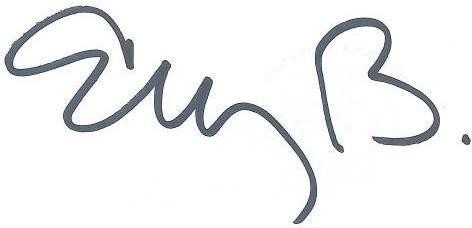 ELIZABETH MARTÍNEZ BARRERASecretaria General